Tabla de contenidoIntroducciónEl presente documento cumple con lo requerido en el acuerdo Referencia CR.2012.330 y forma parte de la implementación de la norma 3.1 de las Normas Técnicas para la Gestión y el Control de las Tecnologías de la Información en la UNED. Su fin es brindar detalle de los aspectos que debe considerar la propuesta de implementación de los proyectos de TI institucionales.En este apartado se debe ubicar al lector en la naturaleza del proyecto que va ser tratado.Para todos los apartados de este documento se debe eliminar la descripción incluida y proceder con el texto correspondiente al proyecto que se está presentando, así como actualizar la tabla de contenido.AntecedentesSituación actual que se pretende variar, causas, información histórica relevante de proyectos anteriores y similares.ObjetivosLa propuesta de implementación del proyecto debe contener un objetivo general y uno o varios objetivos específicos de ser el caso.Objetivo generalDetallar Objetivos específicosDetallarJustificaciónImportancia del proyecto y efectos de no implementarlo. VinculacionesEspecificar el plan(es) o iniciativas a la que se vincula el Proyecto.AlcanceDescripción concisa y medible de los entregables finales del proyecto.Involucrados claves y sus expectativasPersonas o dependencias activamente involucradas en el proyecto o cuyos intereses serán afectados ya sea de forma positiva o negativa, además, definición del gerente, patrocinador y el usuario administrador.El gerente del proyecto es quién lidera todo el equipo del proyecto para alcanzar los objetivos, asegura su comunicación efectiva y vela por que los problemas del proyecto sean identificados y resueltos a tiempo y adecuadamente.El patrocinador del proyecto es el representante de la administración que asegura la toma de decisiones oportuna, apoya la asignación de recursos, supera barreras institucionales para una mejor realización del proyecto, asigna y apoya al gerente del proyecto.El usuario administrador, será quien, por su conocimiento y competencias, define el alcance, autoriza y establece lineamientos y criterios de aceptación.RestriccionesFactores que limitan la ejecución del proyecto.SupuestosFactores que se consideran verdaderos para efectos de la planeación y que deben confirmarse durante el avance del proyecto.Necesidades y requerimientos Las necesidades son las situaciones que desea resolver el cliente con los entregables y los requerimientos son las funciones o especificaciones de los entregables, incorporando aspectos de control, seguridad y auditoría.Desglose estructurado del trabajoEl desglose estructurado del trabajo corresponde a las fases que se identifican y sus correspondientes actividades requeridas para alcanzar los entregables propuestos.Se recomienda que se presente con la siguiente estructura:Diagrama organizacional del proyecto Representación gráfica de la línea de autoridad y dependencia, de todas las personas y organizaciones involucradas, tanto internas como externas, que conforman el equipo directivo y el ejecutor del proyecto.Matriz de roles y funcionesPara cada punto señalado en el Desglose estructurado del trabajo se indica quien de los que integran el diagrama organizacional cumple los roles de ejecutar, participar, coordinar, revisar y autorizar.Se recomienda que se presente con la siguiente estructura:Programa del proyectoEspecifica la interrelación, secuencia y duración del desglose estructurado del trabajo, permitiendo identificar las actividades críticas.Se recomienda que se presente con la siguiente estructura:Estimación de costos y presupuesto total estimadoPara las fases y actividades del Desglose estructurado del trabajo se establecen los recursos necesarios, las unidades, las cantidades requeridas, los precios unitarios y los totales. Se puede presentar en moneda colones o en dólares.Se recomienda que se presente con la siguiente estructura, se ilustra con un ejemplo:Factibilidades Se refiere a la disponibilidad de los recursos necesarios para llevar a cabo el proyecto. El objetivo es determinar las posibilidades de la Institución para responder a los requerimientos operativos, técnicos, humanos, económicos y jurídicos del proyecto propuesto. Este apartado como tal no es necesario desarrollarlo, sino más bien, los sub apartados. Factibilidad operativaAspectos relacionados a la ejecución, necesarios para culminar exitosamente el proyecto, valorar lo siguiente:Aceptabilidad de la solución.Usabilidad y cumplimiento de la Ley 7600.Análisis de brechas de las funcionalidades de un producto respecto a los procesos institucionales involucrados en el proyecto.Factibilidad técnicaDeterminar si la Institución cuenta con la tecnología necesaria para implementar el proyecto o si está disponible y accesible sin mayor inconveniente. También se deben analizar impactos sobre otros proyectos relacionados.Es importante considerar los siguientes aspectos técnicos:Requerimientos de InfraestructuraBase de DatosSistema OperativoOtros componentesRequerimientos deseablesGarantíaSoporte técnicoEscalabilidadLimitaciones en InfraestructuraEvolución de versiones del softwareFactibilidad humanaEspecificar si la institución cuenta con el personal capacitado para el desarrollo del proyecto o bien, si se requiere una contratación externa. Además, identificar si existe personal del área usuaria que se pueda involucrar en el proyecto.Factibilidad económicaEn este apartado se debe dar respuesta a la siguiente pregunta:¿Se cuenta con los recursos económicos para realizar el desarrollo o la adquisición según la estimación de costos?Para responder a dicha pregunta, se recomienda considerar lo siguiente:Estudio de costo beneficioCapacitaciónCostos de mantenimientoCostos de Licenciamiento (inicial y posteriorFactibilidad jurídicaSe refiere al cumplimiento de contratos, reglamentos, convenios, leyes, entre otros, que apliquen para el proyecto, es importante identificar que el proyecto no sea detenido por algún contratiempo con aspectos de esta categoría.Cuando se trate de software tomar en cuenta:Contrato de PrivacidadContrato de ConfidencialidadValoración de riesgos del proyectoEn cumplimiento del acuerdo del Consejo de Rectoría, en sesión No. 1891-2015, Artículo IV, inciso 1), se debe documentar por cada proyecto la valoración de riesgos considerando el documento “Orientaciones SEVRI UNED con Anexos” el cual describe la metodología que se debe aplicar, utilizando el instrumento (identificado como Anexo 3.1) creado para este fin y que puede ser consultado en http://www.uned.ac.cr/viplan/proci/normativa-y-acuerdos. Para lo cual el encargado del proyecto debe coordinar con PROCI para su respectivo acompañamiento o validación de los riesgos identificados.En este apartado se documenta el resultado del instrumento aplicado. Básicamente interesa del archivo Excel el reporte y la portada.Recomendaciones Independencia de proveedores de hardware, software, instalaciones y servicios, y cualquier otra recomendación que se considere necesaria.Anexos Detallar y adjuntarDESGLOSE ESTRUCTURADO DEL TRABAJODESGLOSE ESTRUCTURADO DEL TRABAJOWBSNombre del proyecto1Etapa 11.1Actividad1.2Actividad2Etapa 22.1Actividad2.2Actividad2.3Actividad2.4Actividad2.5Actividad2.6Actividad……Matriz de Roles y FuncionesMatriz de Roles y FuncionesEjecuta, Participa, Coordina,Revisa, AutorizaEjecuta, Participa, Coordina,Revisa, AutorizaEjecuta, Participa, Coordina,Revisa, AutorizaEjecuta, Participa, Coordina,Revisa, AutorizaEjecuta, Participa, Coordina,Revisa, AutorizaEjecuta, Participa, Coordina,Revisa, AutorizaWBSMatriz de Roles y FuncionesNombre del proyectoPatrocinadorGerente ProyectoUsuario AdministradorInvolucrado #1…..Involucrado #N1Etapa 11.1ActividadPAC/ E1.2ActividadPAC/ E2Etapa 22.1ActividadPAC/ EPR2.2ActividadAERR2.3ActividadARE2.4ActividadPAEPPP2.5ActividadPACE2.6ActividadPARE……WBSProgramaNombre del proyectoDuraciónDíasInicioDD/MM/AAFinDD/MM/AAPredecesorasHolguraDías1Etapa 11.1Actividad1.2Actividad2Etapa 22.1Actividad2.2Actividad2.3Actividad2.4Actividad2.5Actividad2.6Actividad……WBSUnidadCantidadPrecio  UnitarioTotal%1Etapa 1  $210.000.00   56%1.1Actividadmes7$30.000.00$210.000.002Etapa 2$55.000.002.1Actividadlote1$30.000.00$30.000.002.2Actividadlote1$25.500.00$25.500.0015%3Etapa 3$110.000.003.1Actividadlote1$30.000.00$15.000.003.2Actividadlote1$65.000.00$30.000.003.3Actividad$65.000.0029.0%……GRAN TOTAL $ 375.000.00100.0%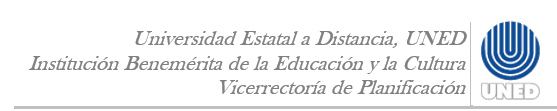 